                  Gymnázium Pierra de Coubertina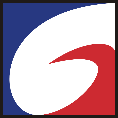                     nám. Fr. Křižíka 860                    Tábor 390 01   Jméno žáka (žákyně): …………………………………………..……………………………………………………, Třída: ………………………….Obor vzdělání: ………………………………………………………………………………………………………………………………………………....Adresa: …………………………………………………………………………………………….……………………………………………………..……….	 ………………………………………………………………………………………………………………………………….………………..….…..Věc: Žádost o nahrazení profilové maturitní zkoušky z cizího jazyka výsledkem standardizované zkoušky     Žádám o nahrazení profilové zkoušky z ………………………….………….…………… jazyka výsledkem standardizované zkoušky podle školského zákona dokládající mé jazykové znalosti žáka na úrovni ……………….  podle Společného evropského referenčního rámce pro jazyky. Základní údaje o nahrazující zkoušceNázev zkoušky: ……………………………………………………………………………………………………..……………………………..…………Instituce zajišťující organizaci zkoušek: ………………………………………………………………………………………………..………….                                                                     ……………………………………….…………………………………………………………..………Dosažená úroveň podle SERR/CEF: ………………………………………………..………………………………………………………..……... V ……………………………..………, dne ……………….	       …………………………..……………………………..	                            podpis žákaPříloha: ověřená kopie dokladu o úspěšném vykonání standardizované jazykové zkoušky